Муниципальное автономное дошкольное образовательное учреждение детский сад комбинированного вида «Родничок»Образовательная ситуацияпо формированию предпосылок финансовой грамотности для воспитанников 6-7 лет«ПОСЕЩЕНИЕ ЛЕГО-БАНКА»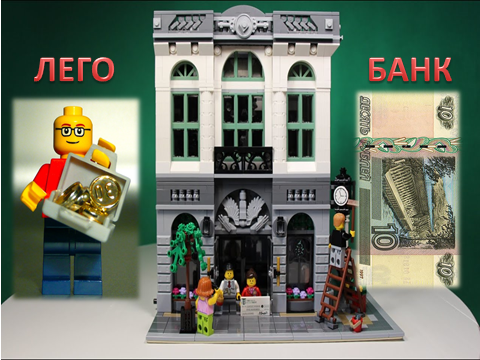 И. А. Русских, воспитатель I квалификационной категориипгт. Междуреченский2019Образовательная ситуация по формированию предпосылок финансовой грамотности для воспитанников 6-7 лет«ПОСЕЩЕНИЕ ЛЕГО-БАНКА»Цель: Повышение финансовой грамотности дошкольников через применение дидактического оборудования LEGO.Задачи:Образовательные:Раскрыть сущность экономических понятий: доход, расход;Закрепить знания о внешнем виде современных денег (монеты, купюры, валюта)Развивающие: Развивать умение творчески использовать дидактический материал LEGO, развивать фантазию и стимулировать развитие конструктивного воображения.Развивать познавательный интерес, умение высказывать свою точку зрения, аргументируя свой ответ;Воспитательные:Воспитывать уважение к труду, к результатам труда людей;Формировать положительные взаимоотношения  детей друг к другу;Интеграция образовательных областей:  «Познавательное развитие», «Социально-коммуникативное развитие»Словарная работа: деньги (металлические и бумажные), доход, расход.Раздаточный материал: детали конструктора lego,  наборы конструктора «Lego Дупло», карточки со знаками «-»,   « = », лего-домики, коробочки с монетами, карточки с нарисованными башенками из лего-конструктора.Демонстрационный материал: конструктор LEGO, банковская карта, банкнота достоинством 10 рублей, монеты и купюры разных стран, банкомат.Оборудование: мультимедийная доска, проектор.Ход образовательной ситуации:Воспитатель:Добрый день, ребята! Меня зовут Ирина Александровна. Вводная часть:Воспитатель: Я предлагаю вам сегодня вместе со мной посетить  Банк. Воспитатель: Ребята, посмотрите, что у меня есть! (показ карты).Воспитатель: Что же это такое? Кто знает?Дети: Это карта. Воспитатель: А какая карта? кто скажет?Дети: Банковская карта.Воспитатель: Правильно ребята. Это банковская карта, на которой хранятся деньги. По-другому эти деньги называются - финансы. Но это карта не простая посмотрите на обратную сторону карты. Что вы там видите?Дети: Лего Воспитатель: Правильно сказать - детали конструктора Лего. Значит это не просто карта, а лего-карта. А как вы считаете, почему ее так назвали?Дети: потому что на ней детали от конструктора.Воспитатель: подумайте, и скажите лего-карту можно получить в простом банке?Дети: Нет.Воспитатель:  Правильно, ребята, лего-карту можно получить только в ЛЕГО БАНКЕ. Дети: Да!Воспитатель: А хотели бы вы побывать в таком банке и получить свою карту?Дети: Да!Воспитатель: Впереди нас ждёт дорога. Чтобы ее пройти нужно ответить на вопросы. Что мы храним в кошельке? (деньги).Мечтает каждый день пират найти сундук, в котором …(клад).Дела пойдут у нас на лад, ведь мы пришли в наш Лего-…. (банк).СЛАЙД №1 «ЛЕГО-БАНК»Воспитатель: Мы справились! Давайте зайдем внутрь.Дети: Да!Воспитатель: Ребята, посмотрите какой лего-банк большой и красивый! не правда ли?Воспитатель: Ребята, мне всегда было интересно узнать, а откуда берутся деньги? А вы знаете ответ на этот вопрос?Дети: Родители зарабатывают. Папа с мамой ходят на работу.Воспитатель: А кто из вас знает, что люди получают за работу?Дети: Зарплату!Воспитатель: Правильно сказать - родители получают заработную плату. А по-другому  - это еще можно назвать доход.Доход – это деньги, полученные нами в результате какой-либо работы. Труд является основой дохода!Но всегда ли мы только получаем деньги? Или иногда мы пытаемся их потратить?Дети: Да мы их тратим, покупая себе игрушки.Воспитатель: Верно! Деньги мы не только зарабатываем, но еще и умело можем их потратить на покупку продуктов,  одежды. Эта трата называется - расход!Воспитатель: Расход – это деньги, затраченные на оплату услуг и на покупку вещей.Не хотели бы вы поиграть со мной в игру, которая так и называется «Доход - расход»?Дети: Да, хотели бы!ИГРА «ДОХОД-РАСХОД» (работа за круглым  столом стоя)Воспитатель:Перед вами кирпичики лего конструктора, сегодня эти детали нам помогут. Я вам буду задавать вопросы, если ответ на них будет слово «доход» – вы выстраиваете башенку из нескольких кирпичиков. Если ответ – слово «расход», то кирпичики из башенки нужно убрать. Папа получил зарплату — Д.Выиграли в лотерею много денег — Д.Нашли деньги — Д.Бабушка купила лекарства в аптеке — Р.Потеряли кошелёк — Р.Купили арбуз — Р.Воспитатель: Я вижу, вы справились с заданием и закрепили новые понятия «доход» и «расход». Молодцы!Ребята, а вы знаете, чтобы быть грамотными людьми нужно не только знать что такое «Доход» и «Расход», но и уметь считать? А вы умеете считать?Дети: Да!Воспитатель: А хотели бы вы помочь мне правильно посчитать мои расходы? Дети: Да. Воспитатель: Тогда давайте с вами пройдем за стол. ИГРА-ЗАДАНИЕ «ЛЕГО СЧЕТ»(работа за столами сидя)Воспитатель:Послушайте, пожалуйста, мои доходы и расходы и ответьте на вопрос. На новый год мой доход составил 6 рублей. На подарки я потратила в магазине 2 рубля. Сколько денег у меня осталось?Воспитатель: Сколько кирпичиков лего вы выложили после знака «=».  (4). Почему?Воспитатель: Ребята, вы все правильно сделали. Молодцы! Теперь, я уверена, что вы готовы стать владельцами собственных денег, которые будут храниться на банковской лего-карте.Воспитатель: Тогда нам нужно обратиться с вами в оперативную часть банка и заполнить бланк – заявление. Воспитатель: Давайте подойдем к оператору. Перед вами ребята, лего-бланки для заявления. Их нужно заполнить. Посмотрите на них. На каждом заявлении стоит цифра. Какая цифра? Дети: цифра 6Воспитатель:Правильно, цифра 6, которая обозначает число 6. Давайте вспомним, как можно получить число 6?если дети затрудняются, даю подсказку:ЧИСЛО  6 это 1 и 5.А теперь продолжайте самостоятельно. ИГРОВОЕ ЗАДАНИЕ «ЗАПОЛНИ ЗАЯВЛЕНИЕ»(задание «Состав числа 6» работа за столами стоя.)Воспитатель: Ваши заявления готовы? Да действительно все заявления готовы.Давайте передадим их в окно №1.Карты готовятся не быстро. Нужно время для их выпуска.Воспитатель: Ребята, вы знаете, пока мы с вами заполняли заявления, мне на телефон пришло СМС- оповещении, что на мою карту перевели заработную плату. Заработная плата – это мой доход или расход? А могли бы вы мне помочь снять деньги с карты? Дети: Да!Воспитатель: А куда нам нужно отправиться, чтобы провести эту операцию?Дети: в банкомат! (подходят к банкомату).Воспитатель: Вставляем карту в банкомат. Банк запрашивает пин-код к карте. Давайте его наберем! Нажимайте скорее на кнопку.СЛАЙД №2 «БАНКОМАТ»на слайде пин-код улетает в банкомат.(достаем из банкомата деньги бумажные банкноты, достоинством 10 рублей)Воспитатель: Ребята, посмотрите, какие деньги выдал нам банкомат! Как можно назвать эти деньги? (банкноты).Воспитатель: Какие банкноты вы знаете?Я в руках держу банкноту 10 рублей. Цифра, указанная на банкноте обозначает ее стоимость. По-другому можно сказать - достоинство.  На каждой банкноте изображена достопримечательность городов нашей страны. А еще ребята, я хочу вам рассказать, что на каждой банкноте есть разные картинки. СЛАЙД №3 «КУПЮРЫ»Воспитатель: Обратите внимание на экран. Купюра достоинством в 10 рублей имеет картинку в виде герба России. Это означает, что ее выпустили в нашей стране.А вы хотели бы попробовать выложить рисунок - картинку для денег? Кто знает?! Может наши работы, когда-нибудь попадут на банкноты. Присаживайтесь за стол.ИГРА - ЗАДНИЕ «РИСУНОК-КАРТИНКА»( подбор симметричного рисунка, работа за столом сидя)Воспитатель: Перед вами, ребята, лежат половинки выполненной картины из легодеталей.  Вы должны заполнить вторую половину, так чтобы она была похожа на первую, будто крыло бабочки.Давайте немного разогреем наши пальчики. Потрем быстрыми движениями  ладони. Можно приступать.Ведется индивидуальная работа.Воспитатель:Я смотрю, у всех получилось выложить рисунок верно. Вы все большие молодцы! А кто-нибудь из вас знает? Деньги существуют только бумажные?Дети: Нет. Есть еще и монеты.Воспитатель: Верно. Деньги еще бывают металлические. Их называют монеты. Пододвиньте к себе коробочки и откройте их. ОТКРЫВАЕМ КОРОБОЧКИ ( рассматриваем монеты)Дети называют монеты разного достоинства.Воспитатель: Перед вами, ребята, монеты разного достоинства. Назовите мне их. Дети: 1 рубль, 2 рубля, 5рублей, 10 рублей.Воспитатель: Давайте, ребята мы с вами попробуем сейчас поработать с нашими монетами. ИГРОВОЕ ЗАДАНИЕ «РАЗЛОЖИ ПО КОЛИЧЕСТВУ»Воспитатель: На столе лежат карточки, на которых выстроены башенки из кирпичиков лего.Монеты нужно разложить таким образом, чтобы  количество кирпичиков совпадало с цифрой указанной на монете.Воспитатель: Очень хорошо. Я вижу вы запомнили достоинства монет. Количество кирпичиков лего соответствует достоинству монеты. Воспитатель: А еще ребята, я хотела бы вам показать и рассказать, что в разных странах мира существуют и разные деньги. Давайте пройдем к стенду и рассмотрим их. В мире существует много стран, и в каждой стране деньги разные. В Америке деньги называются доллары, во многих европейских странах — евро. Существует очень много разных названий денег, поэтому деньги других стран мы называем — валюта. Валютой мы можем расплачиваться только в других странах, а в нашей стране мы получаем и тратим только рубли.Воспитатель: Ребята, пока мы с вами знакомились с деньгами, наши карты уже подготовили для выдачи. Давайте пройдем к оператору. Воспитатель: Ребята, перед получением карты я должна быть уверенна, что вы знаете, как правильно пользоваться ими. Рефлексивная деятельность (что узнал нового ребенок!)Воспитатель:Давайте вспомним с вами, что такое «Доход», «Расход»?Какие действия нам пришлось сегодня выполнять, чтобы получить долгожданную лего-карту. Кто вспомнит? (заполняли заявление, используя лего-детали, рассматривали монеты)(Дети рассказывают и анализируют свои действия во время посещения банка).Воспитатель: Ребята, мы с вами сегодня столько интересного узнали. Я считаю, что вы уже можете стать владельцами собственной лего-карты. (воспитатель раздает карты)Воспитатель: А еще ребята, Лего-банк для вас приготовил подарки. Так как вы впервые стали его клиентами он дарит вам лего-наборы для игры.Воспитатель: Ребята, вам понравилось наше посещение банка?Дети: Да!Воспитатель:Я рада была помочь вам! А теперь давайте отправимся обратно в детский  сад к ребятам. Я думаю, что вы в своей группе теперь сможете организовать с друзьями игру «Лего-Банк» им будет интересно узнать, где вы были и чем занимались.